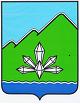 АДМИНИСТРАЦИЯ ДАЛЬНЕГОРСКОГО ГОРОДСКОГО ОКРУГА                 ПРИМОРСКОГО КРАЯ ПОСТАНОВЛЕНИЕ _______________                             г. Дальнегорск                                 №   _______О порядке деятельности общественных кладбищДальнегорского городского округаВ соответствии с Федеральными законами от 12.01.1996 № 8–ФЗ «О погребении и похоронном деле», от 06.10.2003 № 131-ФЗ «Об общих принципах организации местного самоуправления в Российской Федерации», руководствуясь Уставом Дальнегорского городского округа, администрация Дальнегорского городского округаПОСТАНОВЛЯЕТ:1. Утвердить прилагаемый Порядок деятельности общественных кладбищ Дальнегорского городского округа.2. опубликовать настоящее постановление на официальном интернет-сайте Дальнегорского городского округа в сети интернет.3. Контроль за исполнением настоящего постановления возложить на заместителя главы администрации Дальнегорского городского округа, курирующего вопросы жилищно-коммунального хозяйства.     И.о. Главы Дальнегорского     городского  округа                                                                                     В.Н. Колосков  